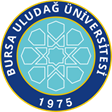 6331 sayılı İş Sağlığı ve Güvenliği Kanunu kapsamında …………………… (Fakültemiz/Enstitümüz/Meslek Yüksek Okulumuz) bina ve eklentilerinde; iş sağlığı ve güvenliğinin sağlanması ve mevcut sağlık ve güvenlik şartlarının iyileştirilmesi için İş Sağlığı ve Güvenliği Kurulları Hakkında Yönetmelik hükümlerince İş Sağlığı ve Güvenliği Kurulu oluşturulmuştur. Kurul aşağıdaki üyelerden oluşmaktadır. * Birimi temsilen Dekan/Müdür veya görevlendirilecek bir yardımcı.  ** İSG Katip’e kayıtlı İşyeri hekimi ve İş Güvenliği Uzmanı varsa yazınız. Yoksa “YOK” yazınız. *** Örneğin, Mühendislik Fakültesi İSG Kuruluna toplantılara katılmak üzere müstakil binası olan Makine, Endüstri, İnşaat, Otomotiv, Tekstil, Çevre vb. gibi bölümleri temsilen birer üye seçilecektir. Satır eklenebilir. İSG Kurulu (Ek – 1) 1 / 1 Kurul Üyeleri Adı-SoyadıGörevi İmza 1 İşveren/ İşveren Vekili – Kurul Başkanı * 2 İşyeri Hekimi ** 3 İş Güvenliği Uzmanı ** 4 Fakülte/Enstitü/Yüksek Okul Sekreteri 5 Sivil Savunma Elemanı (varsa) 6 Program/Bölüm/Alan/Dal Temsilcileri *** 7 Program/Bölüm/Alan/Dal Temsilcileri *** 8 Çalışan Temsilcisi 9 Çalışan Temsilcisi (Yedek) 